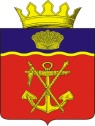 АДМИНИСТРАЦИЯКАЛАЧЕВСКОГО МУНИЦИПАЛЬНОГО РАЙОНА                       ВОЛГОГРАДСКОЙ ОБЛАСТИ			 П О С Т А Н О В Л Е Н И Еот 27 ноября 2018 г.						                                    № 1257Об утверждении Положения о телефоне доверия по вопросам профилактики коррупции  в администрации Калачевского муниципального района Волгоградской областиВ целях совершенствования антикоррупционной работы и создания условий для получения информации о проявлениях коррупции в администрации Калачевского муниципального района Волгоградской области, обеспечения защиты прав и законных интересов граждан, во исполнение постановления Губернатора Волгоградской области от 11.09.2018 № 622 «Об утверждении Программы противодействия коррупции в Волгоградской области на 2018-2020 годы», руководствуясь статьей 6 Устава Калачевского муниципального района,постановляю:1. Утвердить Положение о телефоне доверия по вопросам профилактики коррупции в администрации Калачевского муниципального района Волгоградской области.         2.  Структурным подразделениям администрации Калачевского муниципального района Волгоградской области разместить информацию о телефоне доверия на информационных стендах соответствующих структурных подразделений.3.  Постановление администрации Калачевского муниципального района Волгоградской области от 03.09.2015 № 833 «Об утверждении Положения о порядке работы «телефона доверия» по вопросам профилактики и противодействия коррупции в администрации Калачевского муниципального района Волгоградской области» и распоряжение администрации Калачевского муниципального района Волгоградской области от 04.02.2013 №28рп «Об организации работы «телефона доверия» считать утратившими силу.4.   Настоящее постановление подлежит официальному опубликованию.5.    Контроль  исполнения настоящего постановления оставляю за собой.Глава Калачевского муниципального района                                                                    П.Н. ХаритоненкоУтвержденопостановлениемадминистрации Калачевскогомуниципального районаот 27 ноября 2018 № 1257Положение о телефоне доверия по вопросам профилактики коррупции в администрации Калачевского муниципального района Волгоградской области1. Общие положения1.1. Настоящее Положение устанавливает порядок организации работы телефона доверия по вопросам профилактики коррупции в администрации Калачевского муниципального района Волгоградской области (далее - телефон доверия), приема, учета, регистрации, обработки, рассмотрения и контроля за поступающими на телефон доверия сообщениями граждан и юридических лиц, содержащими информацию о проявлениях коррупции в структурных подразделениях администрации Калачевского муниципального района Волгоградской области (далее - сообщения), и принятия мер по предотвращению или урегулированию конфликта интересов.1.2. Работа телефона доверия осуществляется в целях:вовлечения гражданского общества в реализацию антикоррупционной политики;формирования нетерпимости по отношению к коррупционным проявлениям;содействия принятию и укреплению мер, направленных на более эффективное и действенное предупреждение коррупционных и иных правонарушений в администрации Калачевского муниципального района Волгоградской области;создания условий для выявления проявлений коррупции со стороны работников администрации Калачевского муниципального района Волгоградской области и применения мер ответственности к виновным работникам за коррупционные и иные правонарушения в соответствии с действующим законодательством Российской Федерации;исключения случаев проявления коррупции, способных нанести ущерб репутации работников администрации Калачевского муниципального района Волгоградской области при осуществлении профессиональной служебной деятельности.1.3. Основными задачами работы телефона доверия являются:обеспечение приема сообщений;обработка и направление сообщений для рассмотрения и принятия мер;анализ и учет информации, поступающей от граждан и юридических лиц, при разработке и реализации мероприятий по противодействию коррупции в администрации Калачевского муниципального района Волгоградской области (далее - администрация).2. Порядок организации работы телефона доверия2.1. Для работы телефона доверия в администрации выделяется линия телефонной связи с городским абонентским номером (84472) 3-39-41.2.3. Телефон доверия работает исключительно для информирования о проявлениях коррупции в администрации.2.4. Прием сообщений осуществляется в рабочие дни в соответствии с режимом работы администрации.2.5. Организация работы телефона доверия возлагается на организационно-технический отдел администрации.2.6. Оператором телефона доверия является специалист правового отдела администрации, определяемый начальником правового отдела администрации (далее – специалист правового отдела).2.7. Учет, регистрация, обработка и контроль за поступающими сообщениями осуществляются специалистом правового отдела администрации.2.8. Для учета и регистрации сообщений специалистом правового отдела администрации ведется журнал регистрации сообщений (далее - журнал), в котором указываются:дата приема сообщения;фамилия, имя, отчество, место работы, должность, почтовый адрес и номер телефона гражданина; наименование и почтовый адрес юридического лица;фамилия и инициалы специалиста правового отдела администрации;краткий текст принятого сообщения;результаты принятия сообщения (кому направлено для дальнейшего рассмотрения, срок рассмотрения, форма ответа обратившемуся и т.д.);результаты рассмотрения сообщения (отметка о принятых решениях, мерах, информировании граждан и юридических лиц).Все сообщения подлежат обязательной регистрации в журнале не позднее следующего рабочего дня со дня их получения.2.9. Все поступившие сообщения рассматриваются в соответствии с нормами и требованиями, установленными Федеральным законом от 02 мая 2006 г. N 59-ФЗ "О порядке рассмотрения обращений граждан Российской Федерации".2.10. Анонимные сообщения, а также сообщения, не содержащие признаков нарушений законодательства о противодействии коррупции, не регистрируются и не рассматриваются.В случаях поступления сообщений по иным фактам специалистом правового отдела администрации разъясняются возможности направления сообщений в письменном виде по почтовому адресу администрации либо в электронном виде на официальный сайт администрации в информационно-телекоммуникационной сети Интернет – www.kalachadmin.ru.Общее время на прием сообщения составляет не более 5 минут.2.11. К сведениям, содержащим признаки проявления коррупции со стороны муниципальных служащих, относится информация о несоблюдении муниципальными служащими ограничений и запретов, требований о предотвращении или урегулировании конфликта интересов, а также неисполнения ими обязанностей, установленных Федеральным законом от 25 декабря 2008 г. N 273-ФЗ "О противодействии коррупции", другими федеральными законами.2.12. Информация о поступивших сообщениях ежедневно в рабочие дни обрабатывается специалистом правового отдела и по согласованию с начальником правового отдела администрации передается главе Калачевского муниципального района Волгоградской области.2.13. На основании резолюции главы Калачевского муниципального района Волгоградской области сообщение направляется в соответствующее структурное подразделение администрации для рассмотрения по существу и подготовки и направления ответа обратившемуся гражданину.2.14. Муниципальные служащие, работающие с сообщениями, несут персональную ответственность за сохранность служебной информации и сведений конфиденциального характера в соответствии с действующим законодательством Российской Федерации.